KONRAD–HERESBACH–GYMNASIUMLiebe Eltern,im KHG-Club bieten wir in Kooperation mit der AWO Mettmann den Schülerinnen und Schülern der Klassen 5, 6 und 7 die Möglichkeit, unter fachkundiger Anleitung zusammen mit Gleichaltrigen Hausaufgaben zu machen und den Nachmittag sinnvoll und gut betreut zu verbringen. Dabei steht die individuelle Förderung im Vordergrund.Wir möchten Sie hier kurz über den KHG-Club informieren. Der KHG-Club findet in der Regel montags bis freitags nach der 6. Stunde von 13.20 Uhr bis 16.00 Uhr im Hofgebäude statt. An schulfreien Tagen, wie z.B. beweglichen Ferientagen und an Tagen der Zeugnisausgabe in der dritten Stunde, ist auch der KHG-Club geschlossen.In der Zeit von 13.20 Uhr bis ca. 13.40 Uhr ist Essens- und Pausenzeit. Es besteht täglich die Möglichkeit, ein warmes Mittagessen zu bestellen. Wer möchte, kann aber auch selbst mitgebrachtes Essen in der Mensa verzehren.Ansprechpartner für inhaltliche Fragen und den Ablauf ist Herr Scherer (Tel. privat: 02104-22045), der mithilfe speziell geschulter Schüler und Schülerinnen, vorwiegend aus den Pädagogik-Kursen unserer Oberstufe, den KHG-Club leitet. Unser Anliegen ist es, dass Ihre Kinder gerne den KHG-Club besuchen, um dort zielgerichtet ihre Aufgaben zu erledigen, aber auch einen Teil ihrer Freizeit zu verbringen. Um letztere zu gestalten, haben wir über das Schuljahr verteilt wechselnde Workshops und AGs im Programm. Für bestimmte Aktionen bietet es sich möglicherweise an, das Schulgelände in Begleitung zu verlassen. Mit der Anmeldung bestätigen Sie uns Ihr Einverständnis, welches Sie jederzeit schriftlich widerrufen können.Die verbindliche Anmeldung zum KHG-Club kann zum jeweiligen Halbjahrsende schriftlich gekündigt werden. Der monatliche Beitrag von September bis Juni eines Jahres beläuft sich ohne Essensgeld auf 50,- € pro Monat. In begründeten Ausnahmefällen diesbezüglich wenden Sie sich bitte vertrauensvoll an den oben genannten Ansprechpartner. Die Anmeldung erfolgt über eine verbindliche Einzugsermächtigung und einen persönlichen Datenbogen Ihres Kindes. Mit freundlichen GrüßenAndreas Scherer Leiter KHG-Club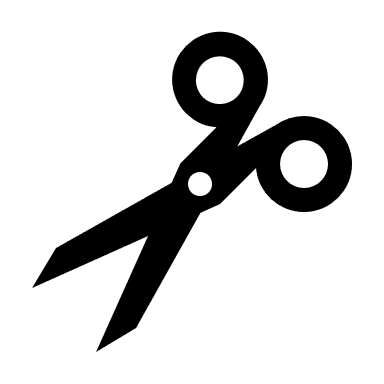 Bitte bis spätestens 4 Wochen vor Schuljahresende							    z.Hd. Herr SchererAnmeldung im KHG-ClubEinzugsermächtigungHiermit melde ich verbindlich meine/n Tochter/Sohn………………………………………………………………………………………………..								Vor- und Familienname des KindesKlasse…………im KHG-Club an.Hiermit ermächtige(n) ich/wir das Konrad-Heresbach-Gymnasium 50,-€ pro Monat für den KHG-Club von folgendem Konto einzuziehen:Kontoinhaber…………………………………………………………………………..		Bank……………………………………………………………IBAN………………………………………………………………………………………..		BIC………………………………………………………………Datum………………………………………			…………………………………………………………………………………..								Unterschrift des Kontoinhabers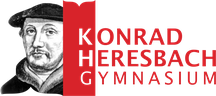 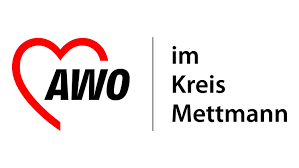 